 APGAR Scoring Chart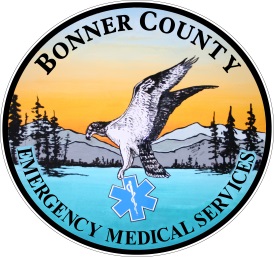 Add score from each category to equal APGAR score (0-10).  Typically APGAR scoring is done at 1 and 5 minutes after birth.1 Response to catheter in nostril (tested after pharynx is cleared)  2 Tangential foot slapClinical SignsZeroOneTwoA = Appearance (Color)Blue, paleBody pink, Extremities blueAll pinkP = Pulse (Heart Rate)Absent< 100> 100G = Grimace (Reflex Response)1,2No responseGrimaceCough, sneezeA = Activity (Muscle Tone)LimpSome flexion of arms and/or legsWell flexedR = Respiratory effortAbsentWeak cry, HypoventilationStrong cry